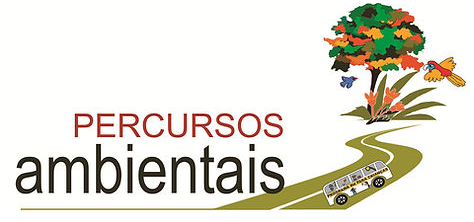 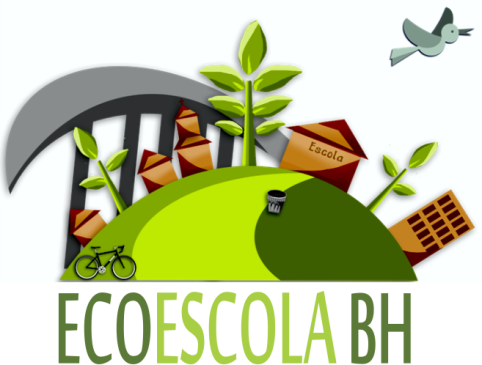 Percursos Ambientais - Orientações GeraisAo realizar seu agendamento no SIGAP, cruze as datas marcadas com o calendário de sua escola, certificando-se de que não há sobreposição de atividades. 2- Divulgue para a direção, as coordenações e a equipe pedagógica as datas de suas visitas, de forma que seus colegas evitem agendar compromissos para os estudantes nos dias dos Percursos Ambientais. 3- É interessante também afixar um cartaz com as datas e os locais das visitas nas salas das turmas participantes dos Percursos Ambientais, assim os próprios estudantes se organizam melhor e colaboram na organização dos demais professores.4- Caso seja necessário desmarcar a visita, faça-o com o máximo de antecedência possível, de forma que outra escola possa ocupar a data e o parceiro se reorganizar. Qualquer alteração no agendamento deverá ser com o espaço parceiro por e-mail e/ou telefone.5- Na semana de sua visita, faça contato com o parceiro, certificando-se de que o agendamento está confirmado e de que o espaço a ser visitado está funcionando normalmente. 6- Caso seja necessário levar o lanche da escola, não se esqueça de avisar na cantina, com antecedência. 7- No dia da visita, tenha em mãos a lista e as autorizações dos estudantes que participarão do passeio, o endereço, o mapa e os contatos do parceiro. Qualquer imprevisto no percurso, favor informar ao parceiro, para que ele possa se reorganizar.Para o melhor aproveitamento da visita, procure ser pontual com os horários. Chegando no espaço, informe ao educador responsável pelo acompanhamento do grupo o horário que a escola precisará ir embora.  O ideal é o professor responsável pelo Percurso acompanhe o grupo no dia da visita, mas caso não seja possível, o membro da escola designado para acompanhar os estudantes deve estar ciente dos objetivos do projeto e das características do espaço a ser visitado. O professor designado para acompanhar o grupo, é o responsável pela disciplina dos estudantes e não deve se afastar dos mesmos, permanecendo atento durante toda a visita.  Informe-se sobre os locais adequados para a realização de lanches, diretamente com o parceiro. Sobre o transporte: A escola deverá providenciar a locação do ônibus.Sobre as normas de segurança dos espaços ambientais:Os alunos deverão usar sapato fechado e roupa confortável;  Levar garrafinha para água;  Oriente os estudantes sobre os riscos da exposição excessiva ao sol, leve boné, protetor solar e use repelentes! Alguns parque exigem o cartão de vacina que comprove a imunização contra febre amarela há pelo menos 10 dias antes da visita. Verifique se é o caso do local que irá visitar.  Em alguns locais, em dias de chuvas as visitas são automaticamente canceladas. Em outros, a chuva não atrapalha a visita dos alunos. Verifique qual é o seu caso. Sobre as orientações pedagógicas  Antes da visita: É muito importante que os estudantes sejam orientados e sensibilizados para a visita.Deve-se não só conversar sobre as regras de visitação, mas buscar despertar a curiosidade e o interesse pelo espaço que será visitado. Uma roda de conversas, na qual cada um diga o que imagina que irá encontrar no lugar visitado, pode ser um bom caminho. Não se trata de dizer aos estudantes exatamente o que irão encontrar, mas inseri-los na temática apresentada pelo local.  Durante a visita: Em todos os Percursos Ambientais há mediadores que irão acompanhar as visitas e,inicialmente, farão os “combinados” com os estudantes. Cabe aos professores e monitores da escola, apoiar a equipe dos espaços e manterem-se atentos às discussões desenvolvidas, pois elas deverão ser retomadas quando o grupo retornar à escola.  Depois da visita: Posteriormente à visita é imprescindível a realização de atividades que promovam a discussão e reflexão sobre as questões abordadas na visita. Esses momentos enriquecem a experiência vivenciada, ampliando os ganhos cognitivos. Ecoescola BH Rua Carangola, 288, sala 305 – Bairro Santo Antônio – BH / MG E-mail: ecoescolabh@edupbh.gov.br